                                                     EasterTo Πάσχα πλησιάζει οπότε και το τελευταίο μας μάθημα πριν τις διακοπές θα είναι αφιερωμένο σε αυτό!!!     Watch and listen to Easter words!!! (Δείτε και ακούστε λέξεις σχετικά με το Πάσχα)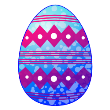                   https://www.youtube.com/watch?v=nlpabcCEmtU 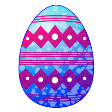        Αντιγράψτε στο τετράδιο σας το παρακάτω ποιηματάκι και διαβάστε το!        Mπορείτε αν θέλετε να το μάθαιτε και απέξω!        Γράψτε στο τετράδιο σας λέξεις που μπορείτε να σκεφτείτε με τα  γράμματα  της φράσης                EASTER EGG HUNT           e.g    she,    hat…….                        Πόσες άλλες μπορείτε να σκεφτείτε;;;;             Δες εδώ μια Πασχαλινή ιστορία στα Αγγλικά!!!       “Happy Easter Curious George!!!”                    https://www.youtube.com/watch?time_continue=48&v=4ATdGIp4V-s&feature=emb_logo&fbclid=IwAR2wBaT-CnaQGOEXkAMPfboqM3AMOUHtVdtdll0kDHZUW8BOWTVe-bUeDxo 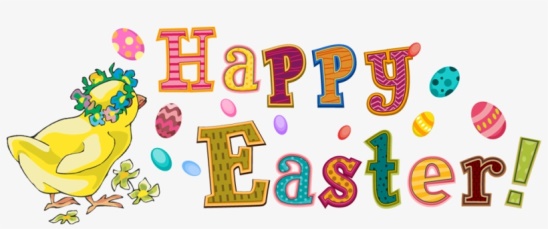 